PENGARUH BEBAN KERJA DAN STRES KERJA TERHADAP TURNOVER INTENTION SALESMAN POWER  PADA PT YAMAHA INDONESIA MOTOR MANUFACTURING (YIMM)Oleh: Nama: Helena JuliviaNIM: 21150058SkripsiDiajukan sebagai salah satu syaratUntuk memperoleh gelar Sarjana ManajemenProgram Studi ManajemenKonsentrasi Sumber Daya Manusia 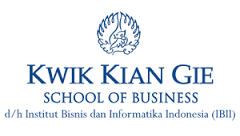 INSTITUT BISNIS dan INFORMATIKA KWIK KIAN GIEJAKARTAOKTOBER 2019